BibliographieRetrait suspendu et double interligne dans WordDans le style APA, la bibliographie est à double interligne et chaque référence doit avoir un retrait suspendu de 0,5 cm.Retrait suspenduAgence de la santé publique du Canada. (2007). Les jeunes de la rue au Canada et l'utilisation de substances : constatations découlant de la surveillance accrue des jeunes de la rue au Canada, 1999-2003 (Publication no HP5-23/2007). http://dsp-psd.tpsgc.gc.ca/collection_2008/phac-aspc/HP5-23-2007F.pdf Bourassa, C. (2004). Violence conjugale et troubles de comportement des jeunes : effet médiateur de la perception du soutien des amis. Service social, 51(1), 14-29. http://www.erudit.org/revue/ss/2004/v51/n1/012709ar.html Étapes pour créer un retrait suspendu de 0,5 cm et double interligneAvec votre curseur, sélectionner l’ensemble de votre bibliographie.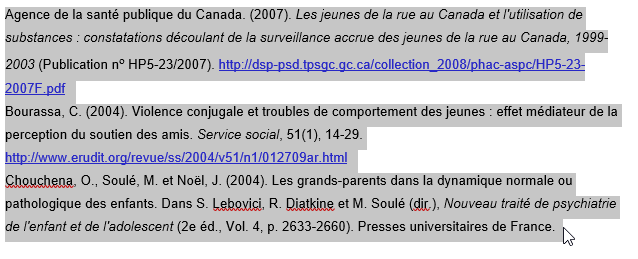 Sous l’onglet Accueil, accéder aux options du volet Paragraphe.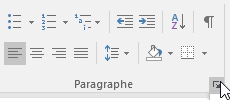 Dans la section Retrait, sélectionner : De 1re ligne : SuspenduDe : 0,5 cmDans la section Espacement, sélectionner : Interligne : DoubleCliquer sur OK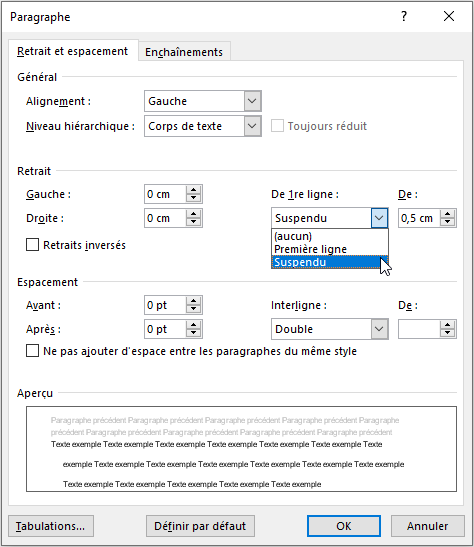 